                     ATMA YENİLE 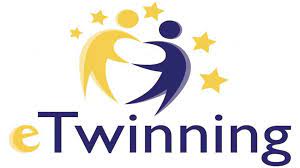                                                                          e-Twinning Projesi       Artık malzemeleri değerlendirerek öğrencilerle yeni ürünler  yapıldı. Sıfır atık kapsamında değerlendirmelerde bulunuldu. Çevreye de katkı sağlanmış olundu.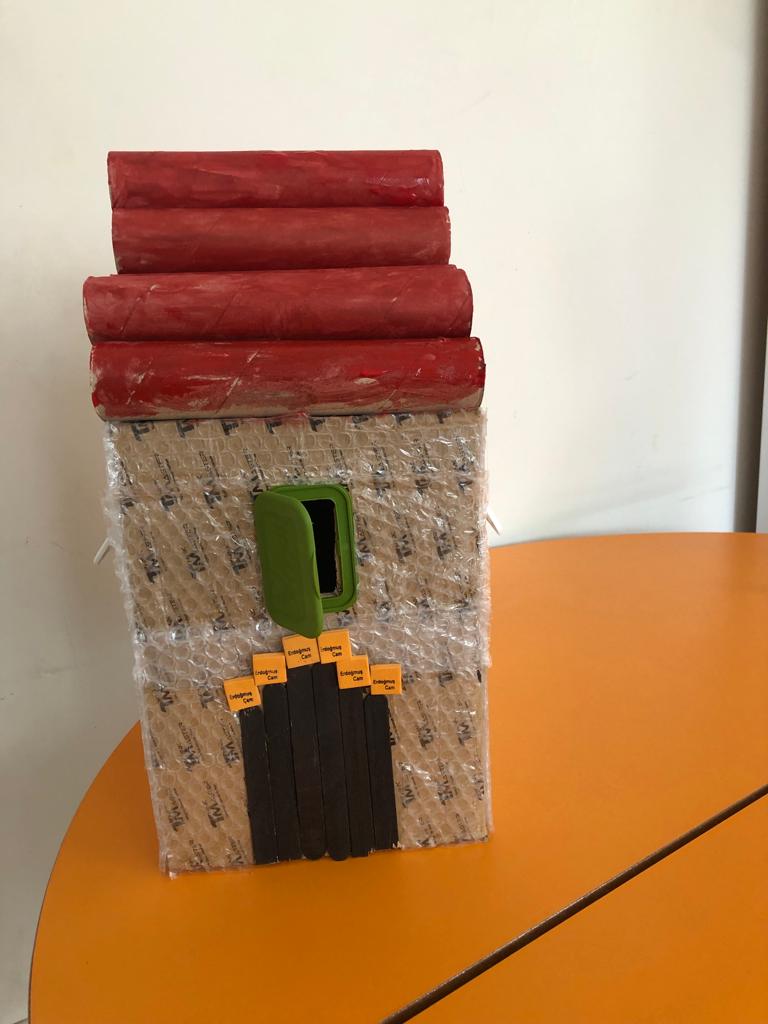 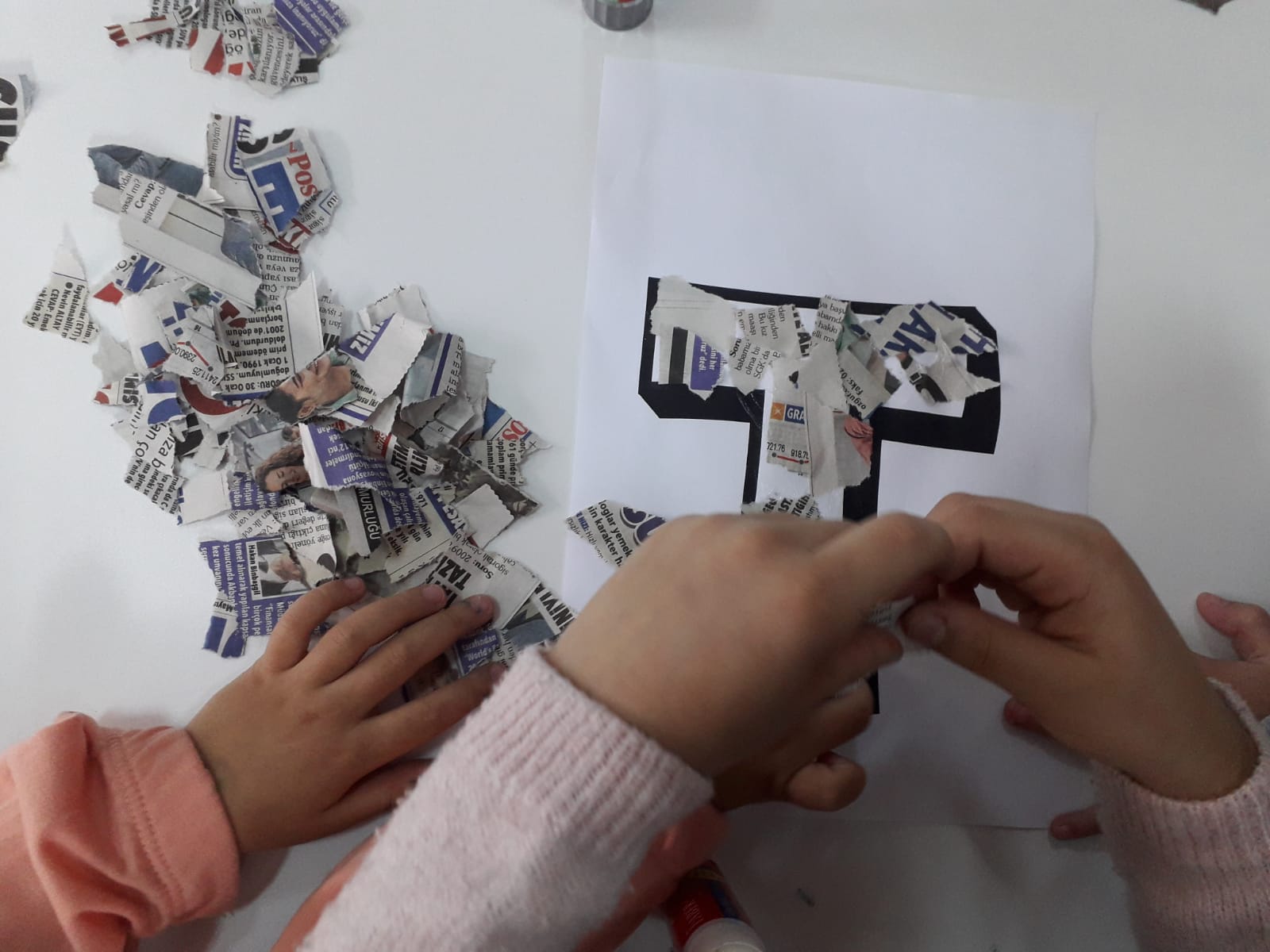 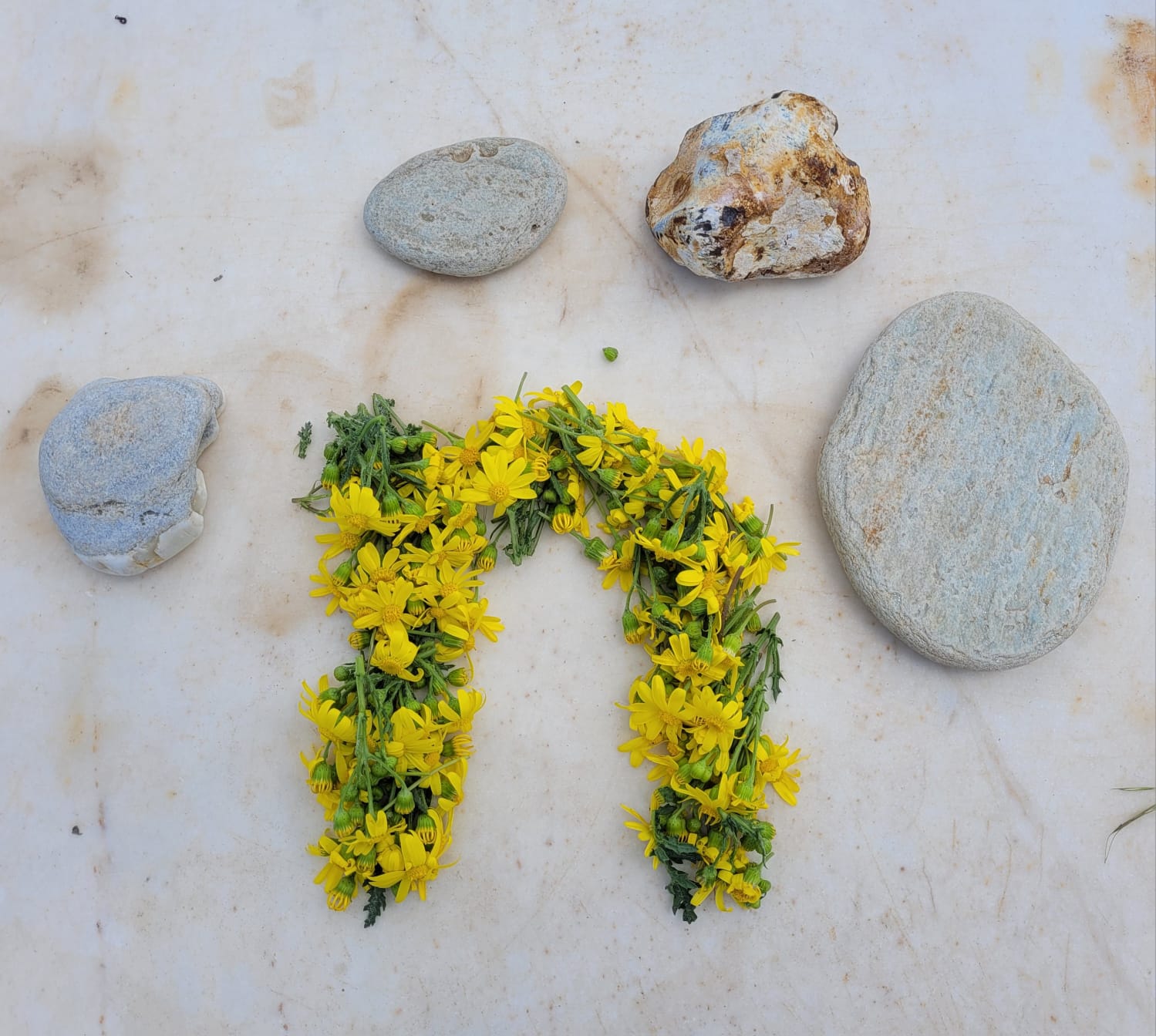 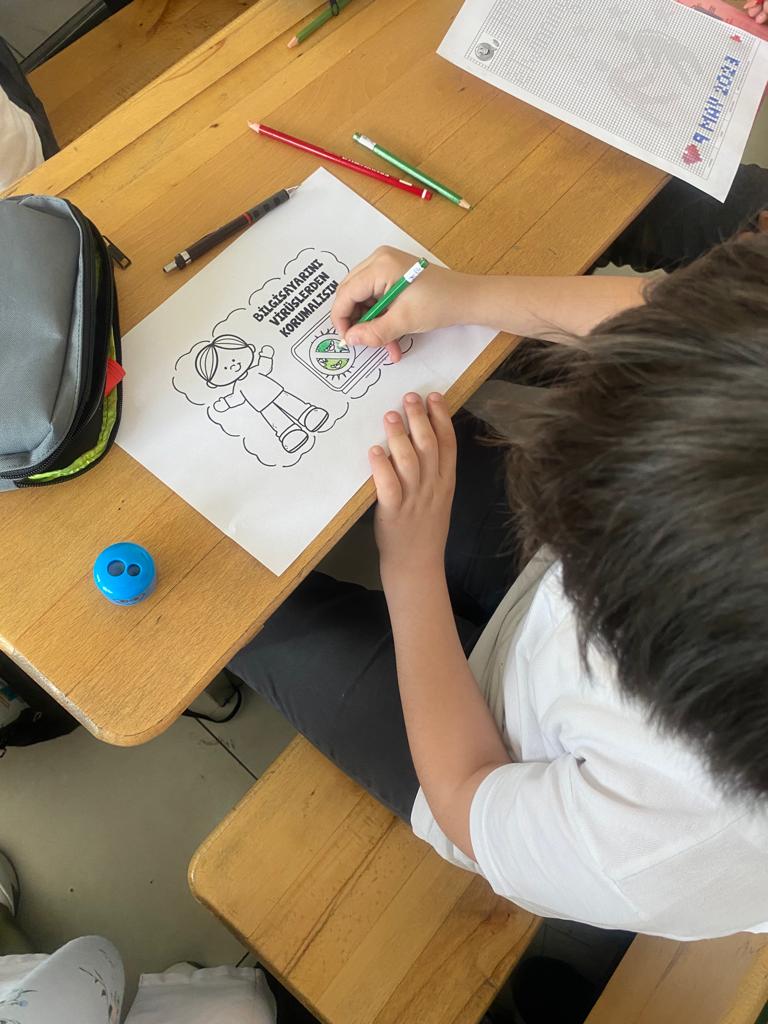 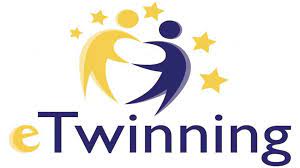 